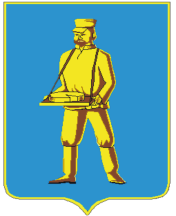 СОВЕТ ДЕПУТАТОВЛОТОШИНСКОГО МУНИЦИПАЛЬНОГО РАЙОНАМОСКОВСКОЙ ОБЛАСТИР Е Ш Е Н И Еот 18.07.2016  № 206/25О заключении контрольно-счетной палаты Лотошинского муниципального района на проект решения Совета депутатов Лотошинского муниципального района «О внесении изменений в решение Совета депутатов Лотошинского муниципального района от 24.12.2015 № 141/17 «О бюджете Лотошинского муниципального района Московской области на 2016 год и плановый период 2017 и 2018 годов»Заслушав заключение контрольно-счетной палаты Лотошинского муниципального района на проект решения Совета депутатов Лотошинского муниципального района «О внесении изменений в решение Совета депутатов Лотошинского муниципального района от 24.12.2015 № 141/17 «О бюджете Лотошинского муниципального района Московской области на 2016 год и плановый период 2017 и 2018 годов», Совет депутатов Лотошинского муниципального района Московской областир е ш и л:	1. Принять к сведению заключение контрольно-счетной палаты  Лотошинского муниципального района на проект решения Совета депутатов Лотошинского муниципального района «О внесении изменений в решение Совета депутатов Лотошинского муниципального района от 24.12.2015 № 141/17 «О бюджете Лотошинского муниципального района Московской области на 2016 год и плановый период 2017 и 2018 годов» (приложение).           2. Опубликовать настоящее решение в газете «Сельская новь» и разместить на официальном сайте администрации Лотошинского муниципального района.Председатель Совета депутатовЛотошинского муниципального района                                              Р.Н. СмирновГлава Лотошинского муниципального района                                                                      Е.Л. ДолгасоваВ Е Р Н О:Разослать: Совету депутатов, Шагиеву А.Э., контрольно-счетной палате (без приложения), юридическому отделу, прокурору Лотошинского района, финансово-экономическому управлению, редакции газеты «Сельская новь», в дело.Приложение к решению Совета депутатов Лотошинского муниципального района Московской областиот 18.07.2016 № 206/25ЗАКЛЮЧЕНИЕна проект решения Совета депутатов Лотошинского муниципального района «О внесении изменений в решение Совета депутатов Лотошинского муниципального района Московской области от 24.12.2015 №141/17 «О бюджете Лотошинского муниципального района Московской области на  2016  год и плановый период 2017 и 2018 годов»                                                                                                                               от  21 июня  2016 г.Заключение Контрольно-счетной палаты Лотошинского муниципального района на проект решения Совета депутатов Лотошинского муниципального района «О внесении изменений в решение Совета депутатов Лотошинского муниципального района Московской области от 24.12.2015 №141/17 «О бюджете Лотошинского муниципального района Московской области на  2016  год и плановый период 2017 и 2018 годов»  (далее – проект Решения о внесении изменений в бюджет), подготовлено на основании:Бюджетного Кодекса Российской Федерации (далее - БК РФ);Решений Совета депутатов Лотошинского муниципального района:от 24.10.2014 № 9/2 "Об утверждении Положения о бюджетном процессе в Лотошинском муниципальном районе Московской области»;от 27.10.2011 № 294/30 «Об утверждении Положения о контрольно-счетной палате Лотошинского муниципального района» (с учетом изменений и дополнений»); - иных правовых   актов   Российской   Федерации,   Московской   области, Лотошинского муниципального района.Бюджет Лотошинского муниципального района на 2016 год и плановый период 2017 и 2018 годов был утвержден решением Совета депутатов Лотошинского муниципального района от 24.12.2015  № 141/17.Рассматриваемый проект решения о внесении изменений в бюджет представлен в Контрольно-счетную палату Лотошинского муниципального района финансово-экономическим управлением администрации Лотошинского муниципального района 14 июня 2016 г. В нарушение пункта 3 статьи 13 Положения о бюджетном процессе в Лотошинском муниципальном районе Московской области нарушены сроки представления проекта в контрольно-счетную палату для проведения экспертизы.Проект решения разработан с целью уточнения доходной и расходной частей  бюджета Лотошинского муниципального района вследствие корректировки объёма налоговых и неналоговых доходов бюджета, увеличения объёма безвозмездных поступлений. В связи с перечисленными факторами в проекте решения изменены показатели доходов и расходов бюджета Лотошинского муниципального района.ОБЩАЯ  ХАРАКТЕРИСТИКА  ПРЕДЛАГАЕМЫХ  ИЗМЕНЕНИЙРассматриваемым проектом решения предлагается учесть изменения к бюджету в действующей редакции в сторону увеличения  по доходным источникам на 2016 года всего в сумме 18 696,2  тыс. рублей, по расходным источникам всего на сумму 18 696,2 тыс. рублей.Общий объем доходов бюджета Лотошинского муниципального района Московской области в 2016 году с учетом вносимых изменений составит 651 422,1 тыс. рублей, в том числе объем межбюджетных трансфертов, получаемых из бюджетов бюджетной системы Российской Федерации в сумме 390 579,7  тыс. рублей (60,0%). Общий объем расходов бюджета Лотошинского муниципального района Московской области  с учетом вносимых изменений в 2016 года составит 651 574,9 тыс. рублей. Дефицит бюджета Лотошинского муниципального района Московской области составит  в 2016 году 152,8 тыс. рублей. Изменения, внесенные в первоначальный бюджет Лотошинского муниципального района, утвержденный решением Совета депутатов Лотошинского муниципального района № 141/17 от 24.12.2015 г., представлены в таблице.                                                                                                                       (в тыс. руб.)Изменение доходной части бюджета Лотошинского муниципального районаПроектом решения доходную часть бюджета на 2016 год предлагается утвердить в объеме 651 422,1 тыс. рублей. В представленном проекте решения предлагается увеличить доходную часть бюджета на 18 696,2  тыс. рублей или на 2,9% по сравнению с объёмом доходов, предусмотренным бюджетом района на 2016 год в действующей редакции (632 725,8 тыс. руб.). Изменение доходной части бюджета Лотошинского муниципального района на 2016 год характеризуется следующими показателями:                                                                                                                                                                                                                                                        (тыс. рублей)В рассматриваемом проекте предлагается:Уменьшить «Доходы от использования имущества, находящегося в государственной и муниципальной собственности» всего на 2 372,9 тыс. рублей, в том числе  за счет уменьшения: -  Доходов, получаемых в виде арендой либо иной платы за передачу в возмездное пользование государственного и муниципального имущества на 3 287,0 тыс. рублей, в том числе  Доходы, получаемые в виде арендной платы за земельные участки, государственная собственность на которые не разграничена и которые расположены в границах сельских поселений, а также средства от продажи права на заключение договоров аренды указанных земельных участков, уменьшены на 2 745,0 тыс. рублей и составят 8 225,0 тыс. рублей; Доходы от сдачи в аренду имущества, составляющего казну муниципальных районов, уменьшены на 542,0 тыс. рублей и составят 5 126,0 тыс. рублей.По данному подразделу доходы бюджета предлагаются к утверждению в сумме 21 947,0 тыс. рублей.- за счет увеличения  «Прочих доходов от использования имущества и прав, находящихся в государственной и муниципальной собственности (за исключением имущества бюджетных и автономных учреждений, а также имущества государственных  и муниципальных унитарных предприятий, в том числе казенных)» всего на сумму 914,1 тыс. рублей (плата за размещение нестационарных торговых объектов).  По данному подразделу доходы бюджета предлагаются к утверждению в сумме 3 035,7  тыс. рублей. Увеличить «Доходы от оказания платных услуг (работ) и компенсации затрат государства» на сумму 4,6 тыс. рублей.Уменьшить «Доходы от продажи материальных и нематериальных активов», в том числе доходы от продажи земельных участков, находящихся в собственности муниципальных районов на 25,3 тыс. рублей.  По данному подразделу доходы бюджета предлагаются к утверждению в сумме 974,8 тыс. рублейУвеличить «Штрафы, санкции, возмещение ущерба» всего на сумму 2580,0 тыс. рублей, в том числе за счет изменения следующих источников данного подраздела (в тыс. руб.):(тыс. рублей)Увеличить  «Безвозмездные поступления»  на  18 509,9  тыс. рублей, в том числе за счет:увеличения «Субвенций бюджетам субъектов Российской Федерации и муниципальным образованиям» на сумму 59,8  тыс. рублей, в том числе:- за счет уменьшения Субвенции на организацию предоставления гражданам Российской Федерации, имеющим место жительства в Московской области, субсидий на оплату жилого помещения и коммунальных услуг на 6,0 тыс. рублей;- за счет увеличения Субвенции бюджетам муниципальных районов на обеспечение жилыми помещениями отдельных категорий ветеранов, предусмотренных частью 1 статьи 1 Закона Московской области №125/2006-ОЗ "Об обеспечении жилыми помещениями за счет средств федерального бюджета отдельных категорий ветеранов, инвалидов и семей имеющих детей - инвалидов" на 44,5 тыс. рублей;- за счет увеличения Субвенции бюджетам муниципальных образований Московской области на обеспечение жилыми помещениями отдельных категорий ветеранов, предусмотренных частью 2 статьи 1 Закона Московской области № 125/2006-ОЗ «Об обеспечении жилыми помещениями за счет средств федерального бюджета отдельных категорий ветеранов, инвалидов и семей, имеющих детей-инвалидов» на сумму 21,3 тыс. рублей. Увеличения «Субсидии бюджетам субъектов Российской Федерации и муниципальным образованиям» на сумму 18 386,5  тыс. рублей, в том числе: (тыс. рублей)Увеличения  суммы «Прочих безвозмездных поступлений» на 99,0 тыс. рублей.Изменение расходной части бюджета Лотошинского муниципального районаСтруктура расходов в предложенном проекте сформирована с учетом мероприятий муниципальных программ Лотошинского муниципального района Московской области.             Проектом решения расходную часть бюджета на 2016 год предлагается утвердить в объеме 651 574,9 тыс. рублей. В представленном проекте решения предлагается увеличить расходную часть бюджета на 18 696,3 тыс. рублей или на 2,9 % по сравнению с объёмом расходов, предусмотренным бюджетом района на 2016 год в действующей редакции (632 878,6 тыс. рублей). В предлагаемом проекте изменения расходов бюджета по разделам и подразделам классификации расходов бюджета представлены в таблице:  (тыс. руб.)          Внесены изменения в муниципальные программы Лотошинского муниципального района (целевые статьи).Изменение расходной части бюджета Лотошинского муниципального района на 2016 год в  разрезе муниципальных программ представлено в таблице:                                                                                                               (в тыс. рублях)В рассматриваемом проекте предлагаются следующие изменения.Увеличить расходы по Муниципальной программе «Развитие образования в  Лотошинском муниципальном районе на 2015-2019 годы» на 1632,6 тыс. рублей, в том числе:  – по Подпрограмме 1 "Дошкольное образование" расходы предлагается уменьшить на 874,4 тыс. рублей, за счет сокращения расходов на обеспечение деятельности дошкольных образовательных учреждений.- по Подпрограмме 2 "Общее образование" расходы предлагается увеличить на 2 336,9 тыс. рублей, за счет увеличения расходов на обеспечение деятельности общеобразовательных учреждений на 1343,8 тыс. рублей, на закупку оборудования для общеобразовательных организаций - победителей областного конкурса на присвоение статуса региональной инновационной площадки МО (субсидия) 1000,0 тыс. рублей, расходов на обеспечение доступом в сеть Интернет за счет субсидии 188,3 тыс. рублей, уменьшения расходов на приобретение автобусов для доставки обучающихся на 195,2 тыс. рублей.- по Подпрограмме 3 «Дополнительное образование, воспитание и психолого-социальное сопровождение детей». Увеличить расходы по Муниципальной программе «Культура Лотошинского муниципального района на 2015-2019 годы» на 10 720,0  тыс. рублей, в том числе:- по Подпрограмме 2 "Организация досуга, предоставление услуг организаций культуры и доступа к музейным фондам" предлагается увеличить расходы на 10 382,0 тыс. рублей, в том числе на проведение капитального ремонта и технического переоснащения объектов культуры (Дом Культуры) в рамках государственной программы Московской области «Культура Подмосковья» в сумме 10 500,0 тыс. рублей;- по Подпрограмме 3 "Развитие парка культуры и отдыха" предлагается увеличить расходы на 220,0 тыс. рублей, за счет увеличения расходов на содержание  мини-зоопарка.Софинансирование за счет средств Муниципального образования предусмотрено в сумме 4500,0 тыс. рублей.3. Увеличить расходы по муниципальной программе «Предпринимательство Лотошинского муниципального района на 2015-2019 годы» в сумме 100,0 тыс. рублей, в том числе за счет увеличения расходов по Подпрограмме 4 «Развитие потребительского рынка и услуг на территории Лотошинского муниципального района» на развитие ритуальных услуг (проектно-изыскательские работы по благоустройству воинского захоронения «Курган памяти 30-й Ударной Армии».Увеличить расходы по муниципальной программе "Муниципальное управление" в сумме 488,4  тыс. рублей, в том числе за счет:- увеличения  расходов на обеспечение деятельности МФЦ за счет субсидии на 287,2 тыс. рублей;  на обеспечение деятельности Администрации Лотошинского муниципального района на 240,3 тыс. рублей; на исполнение судебных актов на 205,1 тыс. рублей;- сокращения расходов на обеспечение деятельности МУ «Управление обеспечения деятельности ОМСУ» на 200,0 тыс. рублей; обеспечение деятельности ФЭУ 14,9 тыс. рублейУвеличить расходы по муниципальной программе «Развитие сельского хозяйства и сельских территорий Лотошинского муниципального района на 2015-2020 годы» в сумме 174,8 тыс. рублей, в том числе за счет:-  уменьшения расходов на Реконструкцию "МОУ ЛСОШ №2" с пристройкой блоков вспомогательного помещения на  1648,5 тыс. рублей;- увеличения расходов на улучшение жилищных условий граждан на 1823,3 тыс. рублей в рамках федеральной целевой программы и государственной программы Московской области (субсидии).Увеличить расходы по муниципальной программе "Развитие транспортной системы на территории Лотошинского муниципального района на 2015-2019 годы» на 2900,0 тыс. рублей, в том числе на организацию содержания автомобильных дорог общего пользования местного значения (субсидия).Увеличить расходы по муниципальной программе «Жилище» Лотошинского муниципального района на 2015-2019 годы» на 1912,7 тыс. рублей на обеспечение жильем молодых семей Лотошинского муниципального района, в том числе за счет средств федерального бюджета 719,1 тыс. рублей, средств бюджета Московской области – 1127,8 тыс. рублей. Увеличить расходы по муниципальной программе «Градостроительная деятельность на территории Лотошинского муниципального района на 2015-2019 гг.» на 180,0 тыс. рублей, в том числе на установку скульптуры памятника «Лотошинская картошка» - 80,0 тыс. рублей, установку скульптуры «Памятник воинам ветеранам «горячих точек» - 100,0 тыс. рублей.Непрограммные расходы бюджета  увеличены на 593,9 тыс. рублей и составили 5 344,3 тыс. рублей. Увеличены расходы на выплаты персоналу государственных (муниципальных) органов на 513,9 тыс. рублей, закупка товаров, работ и услуг для государственных (муниципальных) нужд на 80,0 тыс. рублей.Анализ источников внутреннего финансирования дефицита бюджетаПредставленный на экспертизу проект решения о внесении изменений в бюджет предусматривает дефицит бюджета на 2016 год, который составит 152,8 тыс. руб. или 0,2 % от общей суммы доходов муниципального района без учета безвозмездных поступлений и поступлений по дополнительному нормативу (91 549,1 тыс. рублей), что соответствует требованиям статьи 92.1 Бюджетного Кодекса РФ. Источниками финансирования дефицита бюджета являются изменения остатков средств на счетах по учету средств бюджета в сумме 152,8 тыс. руб. Замечания и предложения :Представление проекта в контрольно-счетную палату для проведения экспертизы осуществлять в сроки, установленные статьей 13 Положения о бюджетном процессе в Лотошинском муниципальном районе Московской области, утвержденного Решением Совета депутатов Лотошинского муниципального района №9/2 от 24.10.2014 г.Исполнителям муниципальных программ привести в соответствие паспорта  муниципальных  программ  с  учетом внесенных изменений в бюджет 2016 года и плановые периоды 2017 и 2018 годов.Выводы по результатам проведенной экспертизы:По результатам проведенной экспертизы представленного  проекта решения  Совета депутатов Лотошинского муниципального района «О внесении изменений в решение Совета депутатов Лотошинского муниципального района Московской области от 24.12.2015 №141/17 «О бюджете Лотошинского муниципального района Московской области на  2016  год и плановый период 2017 и 2018 годов» Контрольно-счетная палата Лотошинского муниципального района считает:представленный проект решения о внесении изменений в бюджет в целом соответствует требованиям Бюджетного кодекса РФ;представленный проект может быть рассмотрен Советом депутатов Лотошинского муниципального района.НаименованиеУтверждено решением о бюджете на 2016 год от 24.12.2014 г.       № 24/4С учётом изменений согласно представлен-ному проектуОтклонение                    (+ увеличение, - уменьшение)Общий объем доходов бюджета Лотошинского муниципального района, в том числе613 231,8651 422,1+38 190,3 Общий объем расходов бюджета Лотошинского муниципального района, в том числе614 773,3651 574,9+36 801,6Дефицит бюджета1 541,5152,8- 1 388,7Разделы бюджетной классификацииС учетом уточненияДействующая редакцияИзменениеДОХОДЫ ВСЕГО651 422,1632 725,818 696,3НАЛОГОВЫЕ И НЕНАЛОГОВЫЕ ДОХОДЫ, в том числе259 558,1259 371,7186,4НАЛОГ НА ДОХОДЫ ФИЗИЧСКИХ ЛИЦ182 120,3182 120,30АКЦИЗЫ ПО ПОДАКЦИЗНЫМ ТОВАРАМ, ПРОИЗВОДИМЫМ НА ТЕРРИТОРИИ РФ5  996,05  996,00НАЛОГИ НА СОВОКУПНЫЙ ДОХОД15 622,015 622,00ГОСУДАРСТВЕННАЯ ПОШЛИНА1 640,01 640,00ДОХОДЫ ОТ ИСПОЛЬЗОВАНИЯ ИМУЩЕСТВА, НАХОДЯЩЕГОСЯ В ГОСУДАРСТВЕННОЙ И МУНИЦИПАЛЬНОЙ СОБСТВЕННОСТИ25 082,727 455,6-2 372,9ПЛАТЕЖИ ПРИ ПОЛЬЗОВАНИ ПРИРОДНЫМИ РЕСУРСАМИ799,0799,00ДОХОДЫ ОТ ОКАЗАНИЯ ПЛАТНЫХ УСЛУГ (РАБОТ) И КОМПЕНСАЦИИ ЗАТРАТ ГОСУДАРСТВА 13 310,613 306,04,6ДОХОДЫ ОТ ПРОДАЖИ МАТЕРИАЛЬНЫХ И НЕМАТЕРИАЛЬНЫХ АКТИВОВ8 129,58 154,8-25,3ШТРАФЫ, САНКЦИИ, ВОЗМЕЩЕНИЕ УЩЕРБА6 788,04 208,02 580,0ПРОЧИЕ НЕНАЛОГОВЫЕ ДОХОДЫ70,070,00БЕЗВОЗМЕЗДНЫЕ ПОСТУПЛЕНИЯ, в том числе391 864,0373 354,118 509,9ДОТАЦИИ БЮДЖЕТАМ СУБЪЕКТОВ РОССИЙСКОЙ ФЕДЕРАЦИИ И МУНИЦИПАЛЬНЫХ ОБРАЗОВАНИЙ 106 922,0106 922,00СУБСИДИИ БЮДЖЕТАМ БЮДЖЕТНОЙ СИСТЕМЫ РОССИЙСКОЙ ФЕДЕРАЦИИ  (МЕЖБЮДЖЕТНЫЕ СУБСИДИИ)20 569,52 183,018 386,5СУБВЕНЦИИ БЮДЖЕТАМ СУБЪЕКТОВ РОССИЙСКОЙ ФЕДЕРАЦИИ И МУНИЦИПАЛЬНЫХ ОБРАЗОВАНИЙ249 956,9249 897,159,8ИНЫЕ МЕЖБЮДЖЕТНЫЕ ТРАНСФЕРТЫ13 131,313 131,30ПРОЧИЕ БЕЗВОЗМЕЗДНЫЕ ПОСТУПЛЕНИЯ1 420,81220,7200,1Доходы бюджетов муниципальных районов от возврата бюджетами бюджетной системы Российской Федерации остатков субсидий, субвенций и иных межбюджетных трансфертов, имеющих целевое назначение, прошлых лет99,0099,0ВОЗВРАТ ОСТАТКОВ СУБСИДИЙ, СУБВЕНЦИЙ И ИНЫХ МЕЖБЮДЖЕТНЫХ ТРАНСФЕРТОВ, ИМЕЮЩИХ ЦЕЛЕВОЕ НАЗНАЧЕНИЕ, ПРОШЛЫХ ЛЕТ-235,50-235,5Наименование доходного источникаС учетом уточненияДейству-ющая редакцияИзменениеДенежные взыскания (штрафы) за административные правонарушения в области дорожного движения5,05,00Денежные взыскания (штрафы) за нарушение  законодательства о применении контрольно-кассовой техники при осуществлении наличных денежных расчетов и (или) расчетов с использованием платежных карт10,050,0-40,0Денежные взыскания (штрафы) за административные правонарушения в области государственного регулирования производства и оборота этилового спирта, алкогольной, спиртосодержащей продукции75,0075,0Денежные взыскания (штрафы) за нарушение законодательства в области охраны окружающей среды5,005,0Денежные взыскания (штрафы) за нарушение земельного законодательства3 000,01210,01790,0Прочие денежные взыскания (штрафы) за правонарушения в области дорожного движения300,00300,0Денежные взыскания (штрафы) за нарушение законодательства Российской Федерации об административных правонарушениях, предусмотренные статьей 20.25 Кодекса Российской Федерации об административных правонарушениях400,00400,0Прочие поступления от денежных взысканий (штрафов) и иных сумм в возмещение ущерба, зачисляемые в бюджеты муниципальных районов 2 993,02943,050,0Наименование доходного источникаС учетом уточненияСубсидия бюджетам муниципальных районов на обеспечение жильем молодых семей1127,8Субсидия бюджетам муниципальных районов на осуществление мероприятий по обеспечению жильем граждан РФ, проживающих в сельской местности1823,3Субсидии бюджетам муниципальных районов на реализацию федеральных целевых программ719,1Субсидии бюджетам муниципальных районов на осуществление дорожной деятельности в отношении автомобильных дорог общего пользования, а также капитального ремонта и ремонта дворовых территорий многоквартирных домов, проездов к дворовым территориям многоквартирных домов населенных пунктов2 900,0Субсидии бюджетам муниципальных районов Московской области на софинансирование реализации мероприятий государственной программы Московской области "Снижение административных барьеров, повышения качества и доступности предоставления государственных и муниципальных услуг, в том числе на базе многофункциональных центров предоставления государственных и муниципальных услуг"98,0Субсидии бюджетам муниципальных образований Московской области на обеспечение общеобразовательных организаций, находящихся в их ведении, доступом в сеть Интернет в соответствии с требованиями в соответствии с государственной программой Московской области «Эффективная власть» на 2014-2018 годы218,3Субсидии бюджетам муниципальных образований Московской области на проведение капитального ремонта и технического переоснащения объектов культуры, находящихся в собственности муниципальных образований Московской области, в соответствии с государственной программой Московской области «Культура Подмосковья»10 500,0Субсидии бюджетам муниципальных образований Московской области на закупку оборудования для общеобразовательных организаций муниципальных образований Московской области - победителей областного конкурса на присвоение статуса Региональной инновационной площадки Московской области в соответствии с государственной программой Московской области «Образование Подмосковья» на 2014-2018 годы»1 000,0Наименование раздела, подразделаДейству-ющая редакцияС учетом вносимых уточненийИзмене-ния0100 Общегосударственные  вопросы72 664,273 788,51124,30102 Функционирование высшего должностного лица субъекта Российской Федерации и муниципального образования2 286,42 286,400103 Функционирование законодательных (представительных) органов государственной власти   и представительных органов муниципальных образований597,9686,788,80104 Функционирование Правительства Российской Федерации, высших исполнительных органов государственной власти субъектов Российской Федерации, местных администраций23 590,323 887,5297,20106 Обеспечение деятельности финансовых, налоговых и таможенных органов финансового (финансово-бюджетного) надзора10 808,011 313,0505,00111 Резервные фонды100,0100,000113 Другие общегосударственные вопросы35 281,635 514,9233,30200 Национальная оборона50,050,000204 Мобилизационная подготовка экономики50,050,000300 Национальная безопасность и правоохранительная деятельность4798,54 798,500309 Защита населения и территории от чрезвычайных ситуаций природного и техногенного характера, гражданская оборона4609,54 609,500314 Другие вопросы в области национальной безопасности и правоохранительной деятельности189,0189,000400 Национальная экономика30 995,034 245,23250,20408 Транспорт21 101,021 101,000409 Дорожное хозяйство (дорожные фонды)5 996,08 896,02900,00410 Связь и информатика0218,2218,20412 Другие вопросы в области национальной экономики3 898,04 030,0132,00500 Жилищно-коммунальное хозяйство20 814,020 914,0100,00501 Жилищное хозяйство4 690,54 690,500502 Коммунальное хозяйство7 570,07 570,000503 Благоустройство8 251,98 351,9100,00505 Другие вопросы в области жилищно-коммунального хозяйства301,6301,600600 Охрана окружающей среды50,050,000603 Охрана объектов растительного и животного мира м среды их обитания50,050,000700 Образование340 588,1340 353,7-234,40701 Дошкольное образование90 060,289 155,7-904,50702 Общее образование237 458,5238 088,6630,10705 Профессиональная подготовка, переподготовка и повышение квалификации10,010,000707 Молодежная политика и оздоровление детей1 266,01 266,000709 Другие вопросы в области образования11 793,411 833,440,00800 Культура. кинематография46 465,657 185,610720,00801 Культура44 237,254 847,210610,00804 Другие вопросы в области культуры, кинематографии2 228,42 338,410,00900 Здравоохранение3 414,03 414,000902 Амбулаторная помощь3 414,03 414,001000 Социальная политика54 485,658 221,63736,01001 Пенсионное обеспечение4 555,04 555,001003 Социальное обеспечение населения32 380,636 116,63736,01004 Охрана семьи и детства17 550,017 550,001100 Физическая культура и спорт53 303,653 303,80,21101 Физическая культура52 643,652 643,601102 Массовый спорт660,0660,001300 Обслуживание государственного и муниципального долга5 250,05 250,001301 Обслуживание государственного внутреннего и муниципального долга5 250,05 250,00ИТОГО632 878,6651 574,918696,3Наименование муниципальной программыС учетом уточненияДействую-щая редакцияИзменениеМуниципальная программа "Развитие образования в Лотошинском муниципальном районе Московской области на 2015 - 2019 годы"331 989,1330 356,51 632,6Муниципальная программа «Культура Лотошинского муниципального района на 2015-2019 годы»57 075,746 355,710 720,0Муниципальная программа «Спорт Лотошинского муниципального района на 2015-2019 годы»53 398,753 398,70Муниципальная программа «Предпринимательство Лотошинского муниципального района на 2015-2019 годы»9 001,78 901,7100,0Муниципальная программа "Муниципальное управление" Лотошинского муниципального района на 2015-2019 годы75 359,574 871,1488,4Муниципальная программа «Развитие сельского хозяйства и сельских территорий Лотошинского муниципального района на 2015-2020 годы»17 645,117 470,3174,8Муниципальная программа «Содержание и развитие жилищно-коммунального хозяйства на территории Лотошинского муниципального района на 2015-2019 годы10 660,510 660,50Муниципальная программа "Развитие транспортной системы на территории Лотошинского муниципального района на 2015-2019 годы»29 722,126 822,12 900,0Муниципальная программа «Повышение энергоэффективности и энергосбережения в Лотошинском муниципальном районе Московской области на 2015-2020 годы с учетом модернизации и реформирования жилищно-коммунального хозяйства400,0400,00Муниципальная программа «Экология и природные ресурсы Лотошинского муниципального района» на 2015-2019 годы50,050,00Муниципальная программа «Безопасность Лотошинского муниципального района» на 2015-2019 годы4 798,54 798,50Муниципальная программа «Жилище» Лотошинского муниципального района на 2015-2019 годы»19 355,817 443,11 912,7Муниципальная программа «Развитие газификации сельских населенных пунктов Лотошинского муниципального района на 2014-2017  и период до 2020 года»2000,02000,00Муниципальная программа "Социальная защита населения Лотошинского муниципального района на 2015-2019 годы"32 594,032 600,0-6,0Муниципальная программа «Градостроительная деятельность на территории Лотошинского муниципального района на 2015-2019 гг.»2 180,02 000,0180,0Итого программных расходов646 230,6628 128,218 102,4Непрограммные расходы бюджета5 344,34 750,4593,9Всего расходов651 574,9632 878,618 696,3